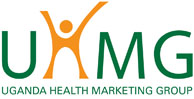 ADDENDUMTo theUGANDA HEALTH MARKETING GROUPBUSINESS PLAN2010 – 2014UPDATED FINANCIAL PROJECTIONSJUNE 2013Submitted by:Johns Hopkins Bloomberg School of Public HealthCentre for Communication Programs&Uganda Health Marketing Group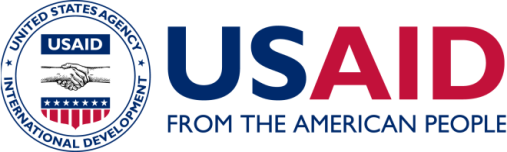 TABLE OF CONTENTSTABLE OF CONTENTS	iiINTRODUCTION	1Update of Business Plan (BP) Financial Projections - 2013	1FINANCIAL PROJECTIONS	21.	Bases and Assumptions for Financial Projections	22 	Gross Profit Per Revenue Stream	43 	Cost Assumptions	84	Financial Viability Analysis	95	Cash Flows	12APPENDIX A: FINANCIAL PROJECTIONS	14INTRODUCTIONUpdate of Business Plan (BP) Financial Projections - 2013Following the successful establishment and operation of UHMG during the USAID-funded AFFORD project ending in September 2010, the organization, with the assistance of AFFORD II (October 2010 – September 2014), is well on the track to becoming a fully self-reliant, sustainable organization within 2014. UHMG has grown into one of the leading health marketing organizations in Uganda, providing health products and services with particular focus on malaria prevention and treatment, HIV/AIDS prevention and care, maternal and child health and family planning. UHMG will operate sustainably through the operation of two business units: 1) the Product Facility, a commercial health and pharmaceutical division, and 2) the Health Services Consultancy, a public health program services department.With AFFORD II assistance, UHMG developed its Business Plan (2010-2014).  The UHMG Business Plan (BP) serves as the reference work for the present document, and the present document sis designed to serve as an Addendum thereto. The purpose of the present document is to revisit and update the financial projections made in the Business Plan, taking into consideration UHMG’s real growth and the changes in the marketplace that have occurred over the last year. The projections present both optimistic and conservative financial scenarios, to provide UHMG planners with a broad range of possibilities to enhance adaptive decision-making for sustainability.UPDATED FINANCIAL PROJECTIONS (2012-2014)FINANCIAL PROJECTIONSThe viability of the proposed transformation of UHMG into a competitive and self-sustaining business organization has been assessed using the following set of assumptions, which inform the updated financial projections annexed to this report.Bases and Assumptions for Financial ProjectionsRevenue AssumptionsUHMG has three major revenue sources:Sale of Health Products by the Product Facility Division Consultancies (esp. Social marketing) by Programs and Services DivisionInvestments Two sets of financial statements have been projected as follows:Optimistic: These are the projected financial statements based on the assumption that all the projected revenue will be realized during the planning periodConservative: These are the projected financial statements based on the assumption that some of the revenue streams may not materialize. These revenue streams include the sale of miscellaneous item by the PF to USAID totaling USD 1.24 million and approximately 50% of the projected new projects amounting USD 1.6 million. The conservative financial statements are presented in italics in the text belowThe summarized revenue projections are presented in the tables below classified into the optimistic and conservative scenarios. The detailed projections are annexed:UHMG - Revenue projection summary (optimistic)UHMG’s Revenue Sources for 4 Years (2010-2014)- OptimisticUHMG - Revenue projection summary- ConservativeUHMG’s Revenue Sources for 4 Years (2010-2014)- Conservative2 	Gross Profit Per Revenue Stream2.1 	Product FacilityCurrently, UHMG is actively marketing eight (8) products that are socially marketed and a range of over 100 other health care products. On an average these products contribute a gross profit margin of 23% of total sales. The tables below show the projected performance of the PF facility under the two scenarios.	Products Facility (PF)  Income statement- OptimisticProducts Facility (PF)  Income statement- Conservative5.2.2 Health Consultancy ServicesUHMG will continue to offer consultancy services especially in the social marketing where it has core competences. The organization will also continue to bid for major funding from donors for different projects in addition to the current funding. The projected income statement under the two scenarios is presented in the tables below.	Program Consultancy Income statement- Optimistic	Program Consultancy Income statement- Conservative2.3 InvestmentsUHMG will earn revenue from renting part of its current premises and in future plans to invest in securities, transport, third party logistics and real estate.Payment termsCredit terms will be reviewed as follows:Reduce the current credit period of 120 days to 60 days to boost liquidity.50% of the sales will be paid for in 30 days and 50% within 60 days.Trade creditors 	That good delivery and payment terms are negotiated with the major suppliers with the following payment terms:40% of purchases are paid for in 45 days60% within 60 days3 	Cost AssumptionsDirects costs on average are 78 % of total revenue leaving a margin of 22%.	 Cost effectiveness shall be encouraged at all levels as a way of improving the input – output ratio in the long run3.1 	Operating costsOperating expenses indicated below for the four years are based on actual costs in UHMG’s audited financial statements for the two years ending 30 September 2012 and projections for the two years 2012/13 and 2013/14.Below are UHMG Expenses table for the 4 years3.2 The MortgageThe mortgage of US$ 900,000 from DFCU Bank to UHMG at an interest of 9% per annum, will be retired during the year 2013/14. As at 30th September 2012, the outstanding balance was USD 437,530.3.3 	Planned InvestmentUHMG plans to purchase the following capital items:4	Financial Viability Analysis4.1	Financial SustainabilityThe projected income statement shows that UHMG’s transformation to a self-sustaining and competitive business organization within the planning period is feasible. The results are summarized in the tables below categorized into two scenarios; Optimistic and Conservative:UHMG Financial Viability Summary- OptimisticIn the first year, UHMG generated revenues of US$3.9 million, yielding a gross profit of US$891,352. Total expenses/ Overheads added up to US$2.9 million resulting in a net loss after interest of US$2.1 million before the AFFORD II grant. The AFFORD II grant for the year 2010/2011 amounted to US$ 3.3 million giving a Net surplus of US$ 1.25 million for the year 2010/2011. The revenues improved marginally in the second year to US$ 4.0 million yielding a gross loss of US$ 2.9 million. Total expenses/ Overheads added up to US$ 3.5 million resulting in a net loss after interest of US$6.5 million before the AFFORD II grant. The AFFORD II grant in the year 2011/12 amounted to US$ 7.9 million giving a net surplus of US$ 1.4 million.As UHMG stabilizes in the market and economies of scale set in, an optimistic outlook projects expected revenues at US$10.4 million in 2012/2013 and US$14.6million in 2013/2014. The increase in projected revenue will translate in gross profits of US$949,087 in 2012/2013 and US$2.6 million in 2013/2014 as more consultancy jobs are won. Net loss before tax will decline from US$3.2 million to US$ 1.9 million in the years 2012/2013 and 2013/2014 respectively. The AFFORD II grant for the two years is projected at US$ 4.9 million annually translating into a net surplus of US$ 1.6 million and US$ 2.9 million respectively. As AFFORD II shall be complementing UHMG’s revenue the projected losses shall be covered and UHMG shall be able to create a surplus of US$ 2.9 million by end of year 2013/2014.It is important to note that while AFFORD II grant shall be provided to UHMG there is no surplus expected on these funds since all costs are directly related to the project, the accumulated surplus of USD2.9m by end of year four (2013-2014) is anticipated from UHMG’s other revenue sources including sales and projects revenue as well as investments.A second conservative scenario has also been envisaged in which some of the revenue streams don't materialize. These specific revenue stream include; Purchases by USAID of miscellaneous items from the Product Facility (PF) which amounted to US$ 1.2 million in the year 2012/2013 (its assumed this was a one off purchase) and the failure to secure a consultancy contract of US$ 1.6 million in the year 2013/2014.UHMG Financial Viability Summary- ConservativeThe conservation financial projections impact UHMG's financial performance in the year 2013/2014 resulting in a revenue of US$ 11.5 million. With the total overheads projected at US$ 4.7 million, the net loss before tax will be US$ 4.1 million. With the AFFORD II grant projected at US$ 4.8 million, UHMG will register a net surplus of US$ 0.8 million. 4.2	Balance SheetBelow is a summary position of UHMG- Optimistic:As indicated in the Balance Sheet, UHMG's net assets grew from US$ 3.7 million in the year 2010/2011 to US$ 4.8 million in 2011/12. Its projected that with improved financial performance in the two years 2012/2013 and 2013/2014, the total net assets will grow to US$ 6.2 million and US$ 9 million respectively. The growth in assets is mainly attributed to the growth in the health consultancy contracts and improved performance of the Product Facility Division. Under the conservative outlook, the assets will register a modest grow of 11% from US$ 6.2 million to US$ 6.9 million. The projected Balance Sheet is presented in the table below.Below is a summary position of UHMG- Conservative:5	Cash FlowsThe projected cash flow statement shows a healthy liquidity position for UHMG starting with an opening balance of US$ 1.5 million at the end of the year 2011/2012. At the end of the year 2012/2013, there will be a positive net cash flow of US$117,223 in part because of the cash balances from on-going activities. This net cash flow is arrive at after deducting the Warehouse construction costs of US$ 200,000 as well as Mortgage payments of US$ 383,000. In the 2013/2014 financial year, a cash surplus of US$1.6 million will be realized, resulting in a cumulative cash balance of US$ 3.8 million. This positive cash balance is attributed mainly to the improving PF performance and the funding from AFFORD II.		Summarized Cash flow statement- OptimisticThe decline in revenues envisaged under the conservative outlook translates in the net cash flow of US$ 995,005 in the year 2013/2014. This yields a cumulative cash balance of US$ 2.6 million at the year-end as shown in the table below. Summarized Cash flow statement- ConservativeAPPENDIX A: FINANCIAL PROJECTIONSUHMG LIMITEDProjected Cash flow statement- OptimisticProjected Cash flow statement- ConservativeProjected Revenues Product Facility (Health Products Department)- OptimisticProjected Revenue Product Facility (Health Products Department)- ConservativeProjected Revenue – Programs Division (Health Consultancy Department)- OptimisticProjected Revenue – Programs Division (Health Consultancy Department)- Conservative2010/20112011/20122012/20132013/2014ActualActualProjectionsProjectionsREVENUESUSDUSDUSDUSDProduct Facility Division1,379,1431,685,523 4,009,008 4,819,261 Health Consulting Division2,573,5801,857,0526,337,006 9,652,164 Investments7,000181,0250     14,400 Other Income26,833337,248   142,560    156,816 GROSS REVENUE3,986,5564,060,84810,488,57414,642,6412010/20112011/20122012/20132013/2014ActualActualProjectionsProjectionsREVENUESUSDUSDUSDUSDProduct Facility Division1,379,1431,685,523     4,009,0083,328,982 Health Consulting Division2,573,5801,857,0526,337,0068,052,163Investments7,000181,025014,400 Other Income26,833337,248        142,560 156,816 GROSS REVENUE3,986,5564,060,84810,488,57411,552,3612012/20132013/2014ProjectionsProjectionsA- RevenuesUSDUSDProduct Sales Revenue          3,519,185               4,339,261 Warehouse/ HandlingWarehouse/ Handling               480,000                  480,000 Other Income                   9,823 0Total PF- Revenue (A)4,009,0084,819,261B-Cost of SalesCost of goods sold            2,674,581               3,193,929 Warehouse/handling (3PL)                 96,000                     96,000 Total Cost of Goods Sold (B)2,770,5813,289,929Gross Margin (A-B) = C1,238,4271,529,332ExpensesSalaries of PF staff               290,446                   304,969 Fringe benefits               100,178                   105,187 Subtotal- Salaries & Fringe390,624410,156Administrative ExpensesTravel and Per Diem including fuel & distribution costs                   79,296                     83,261 Other Admin Costs including Rent Utility bills                   94,280                     98,994 Subtotal- Administration173,576182,255Direct Sales & Marketing expenses                   83,379                     87,548 Other PF expensesNDA verification, clearance costs & destruction fees                   25,847                     27,140 Consultancies                   9,651                     10,134 Training & Workshops                 19,509                     20,485 Professional & Financial Costs                 55,156                     57,914 Subtotal- PF Others110,163115,673Subtotal (D)757,743795,630Net Margins (C-D) before taxes480,685733,7022012/20132013/2014ProjectionsProjectionsA- RevenuesUSDUSDProduct Sales Revenue          3,519,185         2,848,982 Warehouse/ HandlingWarehouse/ Handling               480,000                  480,000 Other Income                   9,823 0Total PF- Revenue (A)4,009,0083,328,982B-Cost of SalesCost of goods sold            2,674,581         3,193,929 Warehouse/handling (3PL)                 96,000              96,000 Total Cost of Goods Sold (B)2,770,5813,289,929Gross Margin (A-B) = C1,238,42739,053ExpensesSalaries of PF staff               290,446                   304,969 Fringe benefits               100,178                   105,187 Subtotal- Salaries & Fringe390,624410,156Administrative ExpensesTravel and Per Diem including fuel & distribution costs                   79,296                     83,261 Other Admin Costs including Rent Utility bills                   94,280                     98,994 Subtotal- Administration173,576182,255Direct Sales & Marketing expenses                   83,379                     87,548 Other PF expensesNDA verification, clearance costs & destruction fees                   25,847                     27,140 Consultancies                   9,651                     10,134 Training & Workshops                 19,509                     20,485 Professional & Financial Costs                 55,156                     57,914 Subtotal- PF Others110,163115,673Subtotal (D)757,743795,630Net Margins (C-D) before taxes480,685          (756,577) 2012/20132013/2014ProjectionsProjectionsREVENUESUSDUSDDonations6,337,0069,652,163Gross  Revenue       6,337,006     9,652,163DETAILED EXPENDITURE Program activities & sub recipients   6,797,969        8,728,058 Consultancy cost      365,064           474,584 Travel costs      297,360           386,568 Training & workshops      437,186           568,342 Expendable supplies        66,937             87,018 Salaries    1,423,356        1,565,692 Staff- Fringe benefits      530,099           583,109 Other Direct costs               0                      0   Equipment      265,717                    0   TOTAL EXPENDITURE 10,183,68812,393,371SURPLUS/ (DEFICIT) before AFFORD II Funding(3,846,682)(2,741,208)AFFORD II Funding   4,894,600        4,894,600 SURPLUS FOR THE YEAR 1,047,9182,153,3922012/20132013/2014ProjectionsProjectionsREVENUESUSDUSDDonations6,337,0068,052,163Gross  Revenue       6,337,006     8,052,163DETAILED EXPENDITURE Program activities & sub recipients   6,797,969       7,768,058 Consultancy cost      365,064          474,584 Travel costs      297,360          386,568 Training & workshops      437,186          568,342 Expendable supplies        66,937           87,018 Salaries    1,423,356       1,565,692 Staff- Fringe benefits      530,099          583,109 Other Direct costs               0                      0   Equipment      265,717                    0   TOTAL EXPENDITURE 10,183,68811,433,371SURPLUS/ (DEFICIT) before AFFORD II Funding(3,846,682)(3,381,208)AFFORD II Funding   4,894,600        4,894,600 SURPLUS FOR THE YEAR 1,047,9181,513,3922010-20112011-2012,2012-20132013-2014ActualActualProjectionsProjectionsUSDUSDUSDUSDSalaries803,316 1,221,0201,411,4601,870,660Staff- fringe benefits      289,054   433,656 767,603688,296Consultancy costs        53,819     132,008 374,715484,717Travel costs        37,792     206,620 376,656469,829Training & workshops      334,736     439,497 456,695588,826Regulation fees/NDA 63,886    147,934 25,84727,140Sales, Distribution & Marketing128,405        95,790    83,379    87,548 Other Direct Expenses617,409    703,156 149,436156,908Warehousing/ handling0   0 96,00096,000Equipment                  0       106,432 265,7170Depreciation        60,754     149,672    141,849   143,865 Total Expenses/ Overheads2,389,1713,635,7854,149,3574,613,789ItemQuantityEstimated Cost (USD)Land and BuildingConstruction of new Warehouse350,000 Completion of main office block150,000Office equipmentComputers/laptops1610,240Laptops714,960Projectors43,200Digital Cameras51,320Stand alone printers63,600Furniture4,480Total office & equipment378,000Vehicles180,000Trucks4160,000Motorbikes4`8,000Total cost248,000TOTAL COST1,126,0002010/20112011/20122012/20132013/2014ActualActualProjectionsProjectionsUSDUSDUSDUSDTotal Revenue   3,986,556    4,060,848    10,488,574    14,642,641Less: Direct costs3,095,2047,035,4429,539,48712,009,005Gross profit891,352(2,974,594)949,0872,633,636Total overheads2,983,0223,502,3014,149,3574,613,789Net Profit/Loss before Interest & tax(2,091,671)(6,476,895)(3,200,270)(1,980,154) Interest28,3065,535Net Profit /Loss before tax(2,091,671)(6,476,895)(3,228,577)(1,985,690)AFFORD II Grant contribution3,347,5247,921,7444,894,6004,894,600Net Surplus1,255,8531,444,8491,666,0232,908,9102010/20112011/20122012/20132013/2014ActualActualProjectionsProjectionsUSDUSDUSDUSDTotal Revenue   3,986,556    4,060,848    10,488,574    11,552,361Less: Direct costs3,095,2047,035,4429,539,48711,049,005Gross profit891,352(2,974,594)949,087503,356Total overheads2,983,0223,502,3014,149,3574,613,789Net Profit/Loss before Interest & tax(2,091,671)(6,476,895)(3,200,270)(4,110,433) Interest28,3065,535Net Profit /Loss before tax(2,091,671)(6,476,895)(3,228,577)(4,115,970)AFFORD II Grant contribution3,347,5247,921,7444,894,6004,894,600Net Surplus1,255,8531,444,8491,666,023       778,630 2010/20112011/20122012/20132013/2014ActualActualProjectionsProjectionsUSDUSDUSDUSDNon Current Assets2,561,8942,613,3272,786,4972,922,631Net Current Assets1,170,4852,191,4313,509,5136,159,282Total net assets3,732,3794,804,7586,296,0109,081,913Financed by:General Fund1,872,4942,830,4152,926,2542,926,254Restricted Fund509,343452,881482,906482,906Retained Earnings540,5421,083,9322,763,8435,672,753Mortgage (Non-current portion)810,000437,530123,00703,732,3794,804,7586,296,0109,081,9132010/20112011/20122012/20132013/2014ActualActualProjectionsProjectionsUSDUSDUSDUSDNon Current Assets2,561,8942,613,3272,786,4972,922,631Net Current Assets1,170,4852,191,4313,509,5134,029,002Total net assets3,732,3794,804,7586,296,0106,951,633Financed by:General Fund1,872,4942,830,4152,926,2542,926,254Restricted Fund509,343452,881482,906482,906Retained Earnings540,5421,083,9322,763,8433,542,473Mortgage (Non-current portion)810,000437,530123,00703,732,3794,804,7586,296,0106,951,6332012/20132012/20132013/20142013/2014ProjectionsProjectionsProjectionsProjectionsUSDUSDUSDUSDTotal inflowTotal inflow15,383,17415,383,17419,537,24119,537,241Total outflowTotal outflow14,189,69514,189,69516,887,47316,887,473Working Capital changesWorking Capital changes-1,076,256-1,076,256-441,814-441,814Net Cash flowNet Cash flow117,223117,2232,207,9542,207,954Opening BalanceOpening Balance1,545,6241,545,6241,662,8471,662,847Cumulative cash flows Cumulative cash flows 1,662,8471,662,8473,870,8013,870,8012012/20132012/20132013/20142013/2014ProjectionsProjectionsProjectionsProjectionsUSDUSDUSDUSDTotal inflowTotal inflow15,383,17415,383,17416,446,96116,446,961Total outflowTotal outflow14,189,69514,189,69515,927,47315,927,473Working Capital changesWorking Capital changes-1,076,256-1,076,256475,517475,517Net Cash flowNet Cash flow117,223117,223995,005995,005Opening BalanceOpening Balance1,545,6241,545,6241,662,8471,662,847Cumulative cash flows Cumulative cash flows 1,662,8471,662,8472,657,8522,657,852UHMG LIMITEDUHMG LIMITEDConsolidated Income statement- OptimisticProducts Facility (PF)  Income statement- OptimisticProgram Consultancy Income statement- OptimisticConsolidated Income statement- ConservativeProducts Facility (PF)  Income statement- ConservativeProgram Consultancy Income statement- ConservativeUHMG LIMITEDBalance sheet- OptimisticBalance sheet- ConservativeConsolidated Income statement- OptimisticProducts Facility (PF)  Income statement- OptimisticProgram Consultancy Income statement- OptimisticConsolidated Income statement- ConservativeProducts Facility (PF)  Income statement- ConservativeProgram Consultancy Income statement- ConservativeUHMG LIMITEDBalance sheet- OptimisticBalance sheet- ConservativeConsolidated Income statement- OptimisticProducts Facility (PF)  Income statement- OptimisticProgram Consultancy Income statement- OptimisticConsolidated Income statement- ConservativeProducts Facility (PF)  Income statement- ConservativeProgram Consultancy Income statement- ConservativeUHMG LIMITEDBalance sheet- OptimisticBalance sheet- Conservative2012/20132013/2014ProjectionsProjectionsUSDUSDCash inflowsGross revenue10,488,57414,642,641AFFORD II Grant4,894,6004,894,600Working capital changes-1,076,256-441,814Total Inflows14,306,91819,095,427Cash Out flowsCost of goods sold2,674,5813,193,929Program activities & sub recipients6,797,9698,728,058Expenses/ Overheads4,074,4474,556,943Mortgage servicing411,306128,543Fixed assets231,392280,000Total out flows14,189,69516,887,473Net Cash flows117,2232,207,954Opening Cash Balance1,545,6241,662,847Closing Cash Balance1,662,8473,870,8012012/20132013/2014ProjectionsProjectionsUSDUSDCash inflowsGross revenue10,488,57411,552,361AFFORD II Grant4,894,6004,894,600Working capital changes-1,076,256475,517Total Inflows14,306,91816,922,478Cash Out flowsCost of goods sold2,674,5813,193,929Program activities & sub recipients6,797,9697,768,058Expenses/ Overheads4,074,4474,556,943Mortgage servicing411,306128,543Fixed assets231,392280,000Total out flows14,189,69515,927,473Net Cash flows117,223995,005Opening Cash Balance1,545,6241,662,847Closing Cash Balance1,662,8472,657,8522012/20132013/2014ProjectionsProjectionsUGXUGXSOCIALLY MARKETED PRODUCTSZinkid754,712,306950,937,505Restors241,408,957278,827,346Cotramox693,258,265764,317,237Condom O420,394,975507,626,932Newfem55,359,48466,846,577Softsure41,786,71748,263,658Aquasafe150,771,033182,056,022Moonbeads24,985,91630,170,493Annual Sales (UGX)2,382,677,6532,829,045,770Monthly sales (UGX)198,556,471235,753,814Annual sales (USD)953,0711,131,618Monthly sales (USD)79,42394,302OTHER PRODUCTSAnnual Sales (UGX)6,415,285,6108,019,107,012Monthly Sales (UGX)534,607,134668,258,918Annual Sales (USD)2,566,1143,207,643Monthly Sales (USD)213,843267,304GRAND TOTAL (USD)3,519,1854,339,261Growth2012/20132013/2014ProjectionsProjectionsUGXUGXSOCIALLY MARKETED PRODUCTSZinkid754,712,306950,937,505Restors241,408,957278,827,346Cotramox693,258,265764,317,237Condom O420,394,975507,626,932Newfem55,359,48466,846,577Softsure41,786,71748,263,658Aquasafe150,771,033182,056,022Moonbeads24,985,91630,170,493Annual Sales (UGX)2,382,677,6532,829,045,770Monthly sales (UGX)198,556,471235,753,814Annual sales (USD)953,0711,131,618Monthly sales (USD)79,42394,302OTHER PRODUCTSAnnual Sales (UGX)6,415,285,6107,122,454,078 Monthly Sales (UGX)534,607,134   593,537,840 Annual Sales (USD)2,566,114       2,848,982 Monthly Sales (USD)213,843          237,415 GRAND TOTAL (USD)3,519,1853,980,600Growth2012/20132013/2014ProjectionsProjectionsUSDUSDSTAR-SW875,598875,598SCIPHA637,716318,858STRIDES302,2710HCT Kampala Goodlife Clinic services2,500,0003,500,000NU-HITES1,554,4501,000,000AMFM111,559111,559SPEAR 44,6650MSH-SDSI59,094100,000KASESE AIDS PROJECT (KAP)94,14994,149TOTAL0102,000Private Sector- USAID0100,000CHC- Project01,600,000Global Fund with TASO150,000450,000CDC Project01,400,000UNFPA3,3790STOP MALARIA4,126000Annual sales (USD)6,337,0079,652,164Monthly sales (USD)528,084804,3472012/20132013/2014ProjectionsProjectionsUSDUSDSTAR-SW875,598875,598SCIPHA637,716318,858STRIDES302,2710HCT Kampala Goodlife Clinic services2,500,0003,500,000NU-HITES1,554,4501,000,000AMFM111,559111,559SPEAR 44,6650MSH-SDSI59,094100,000KASESE AIDS PROJECT (KAP)94,14994,149TOTAL0102,000Private Sector- USAID0100,000Global Fund with TASO150,000450,000CDC Project01,400,000UNFPA3,3790STOP MALARIA4,126000Annual sales (USD)6,337,0078,052,164Monthly sales (USD)528,084671,013